Как сообщить о наркотиках, оставаясь неизвестнымПроще всего обратиться по телефону доверия регионального управления наркоконтроля. Здесь можно предоставить имеющуюся информацию, раскрывая о себе минимальное количество данных. Есть и другие варианты решения:позвонить на единый антинаркотический телефонный номер 8-800-345-67-89. Здесь нужно предоставить оператору имеющиеся сведения, заявить о желании остаться анонимным;воспользоваться сайтом интернет-приемной ФСКН РФ. Есть специальный пункт меню, где вы выбираете отправку формы без указания контактных данных.Можно обратиться в отделение полиции, попросив их зарегистрировать обращение анонимно. Сотрудники правоохранительных органов заинтересованы в повышении раскрываемости преступлений, поэтому, вероятно, что примут предоставленные сведения.Главное – не забывать о том, то вы делаете благое дело, которое может спасти людей. Если имеется информация о местах изготовления или сбыта наркотиков, ее обязательно нужно передать сотрудникам уполномоченных органов.Важно! Нужно понимать, что за предоставление заведомо неправдивой информации предусмотрено наказание в соответствии со статьей 306 УК РФ. Поэтому, не стоит подавать ложные сведения.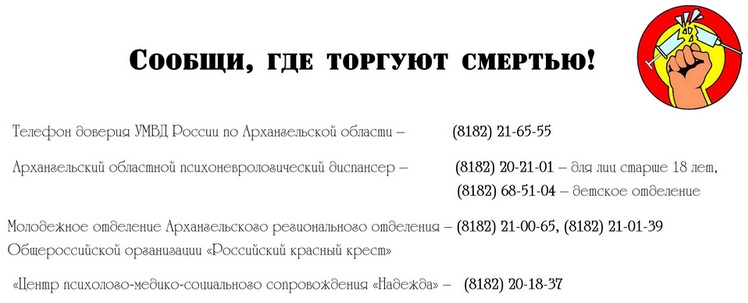 